           КАРАР                                                               РЕШЕНИЕ    01 октябрь 2020 й                       № 64                    01 октября    2020 г.О назначении публичных слушаний по обсуждению проекта решения Совета «О внесении изменений в Правила  землепользования и застройки сельского поселения Еремеевский сельсовет  муниципального района Чишминский район Республики Башкортостан и утверждении карты градостроительного зонирования сельского поселения Еремеевский сельсовет в части границ территориальных зон с. Еремеево»В целях соблюдения прав жителей сельского поселения Еремеевский сельсовет муниципального района Чишминский район Республики Башкортостан на благоприятные условия жизнедеятельности, прав и законных интересов правообладателей земельных участков и объектов капитального строительства, на участие в обсуждении проекта о внесении изменений в  Правила землепользования и застройки сельского поселения Еремеевский сельсовет муниципального района Чишминский район Республики Башкортостан путем проведения публичных слушаний в соответствии со статьями 5.1, 31, 33 Градостроительного кодекса Российской Федерации, Федеральным законом от 06.10.2003г. №131-Ф3 «Об общих принципах организации местного самоуправления в Российской Федерации»                                                   Решил :     1. Назначить  проведение публичных слушаний по обсуждению проекта решения Совета «О внесении изменений в Правила  землепользования и застройки сельского поселения Еремеевский сельсовет  муниципального района  Чишминский район Республики Башкортостан и утверждении карты градостроительного зонирования сельского поселения Еремеевский сельсовет в части границ территориальных зон с. Еремеево» на  03 ноября 2020 года  в 11.00 часов по адресу: Республика Башкортостан, Чишминский район, с. Еремеево, ул. Центральная д.18.   2. С содержанием проекта решения о внесении изменений в Правила землепользования и застройки сельского поселения Еремеевский сельсовет муниципального района Чишминский район Республики Башкортостан можно ознакомиться:- на  официальном  сайте сельского поселения  Еремеевский сельсовет по адресу: http://еремеевский.рф/  в сети Интернет;- в  администрации  сельского поселения  Еремеевский сельсовет по адресу: Республика Башкортостан, Чишминский район, с. Еремеево, ул. Центральная д.18, тел. 2-47-00, по рабочим  дням    с 09.00 до 17.00, обед с 13.00 до 14.00.    3. Письменные  предложения,  замечания   по  проекту решения о внесении изменений в Правила землепользования и застройки сельского поселения Еремеевский сельсовет муниципального района Чишминский район Республики Башкортостан принимаются в администрации сельского поселения до 01. 11.2020 года.    4. Не позднее  чем через 10 дней со дня проведения публичных слушаний предоставить Главе сельского поселения документацию по  проекту решения  о внесении изменений в Правила  землепользования и застройки сельского поселения Еремеевский сельсовет муниципального района Чишминский район Республики Башкортостан, протокол публичных слушаний и заключение по результатам публичных слушаний.     5. Обнародовать заключение о результатах публичных слушаний по проекту решения, указанному в пункте 2 настоящего постановления  на информационных стендах администрации сельского поселения и разместить на  официальном  сайте сельского поселения  Еремеевский сельсовет по адресу: http://еремеевский.рф/  в сети Интернет.   6. Контроль за исполнением настоящего постановления  оставляю за собой.Глава сельского поселения                                                                                                       Еремеевский сельсовет	                                           Х.Ш.Исмагилов                   Приложение к решению Совета сельского        поселения Еремеевский               сельсовет муниципального района Чишминскийрайон  Республики Башкортостан                                                                       от « 01»  октября . № 64           КАРАР                                                               РЕШЕНИЕ    «__»  _____  2020 й                      проект                 «__»  ____    2020 г.О внесении изменений в Правила  землепользования и застройки сельского поселения Еремеевский сельсовет  муниципального района Чишминский район Республики Башкортостан и утверждении карты градостроительного зонирования сельского поселения Еремеевский сельсовет в части границ территориальных зон с. ЕремеевоВ соответствии с Градостроительным кодексом Российской Федерации от 29.12.2004 № 190-ФЗ,Правилами землепользования и застройки сельского поселения Еремеевский сельсовет муниципального района  Чишминский район, утвержденные Решением Совета  сельского поселения Еремеевский сельсовет муниципального района Чишминский район Республики Башкортостан от 07.05.2014 г. № 129 (с последующими изменениями от 28.11.2016г. № 32, от 19.07.2019г. № 30, от 29.05.2020г. № 45),на основании протокола и заключения о результатах публичных слушаний от ____ .2020г., Совет сельского поселения Еремеевский сельсовет муниципального района Чишминский район Республики Башкортостан РЕШИЛ:1.Внести в Правила землепользования и застройки сельского поселения Еремеевский сельсовет муниципального района  Чишминский район, утвержденные Решением Совета  сельского поселения Еремеевский сельсовет муниципального района Чишминский район Республики Башкортостан от 07.05.2014 г. № 129 (с последующими изменениями от 28.11.2016г. № 32, от 19.07.2019г. № 30, от 29.05.2020г. № 45) следующие изменения и дополнения:1.1. п.54.1.Статьи 54. дополнить абзацем:зона  «Ж-1» - Жилая территориальная зона, включает в себя состав территориальных зон «ЖМ», «ЖУ», «ЖБ».1.2. п. 54.2 Статьи 54. Дополнить абзацем:зона «ОД-1» -Размещение объектов здравоохранения, культуры, торговли, общественного питания, социального и коммунально-бытового назначения, предпринимательской деятельности, объектов среднего профессионального образования, административных, научно-исследовательских учреждений, культовых зданий, стоянок автомобильного транспорта, объектов делового, финансового назначения, иных объектов, связанных с обеспечением жизнедеятельности граждан.1.3. п. 54.4. Статьи 54. дополнить абзацами:зона «Р-1»– Территориальная зона выделена для обеспечения правовых условий использования природных объектов в целях сохранения природного ландшафта, а также для организации отдыха и досуга населения, включающая:1) территории лесов, вошедших в границы сельского поселения Еремеевский сельсовет Чишминский район Республики Башкортостан;2) объекты, связанные с обслуживанием населения.зона «Р-2»– Территориальная зона парков, лесопарков, скверов, бульваров в границах населенных пунктов - для зеленых насаждений общего пользования и объектов активного отдыха, предназначена для организации парков, лесопарков, скверов, бульваров, используемых в целях кратковременного отдыха, проведения досуга населения.1.4. п. 54.6. Статьи 54. дополнить абзацем:зона «Т-1»– для размещения различного вида путей сообщения и сооружений, используемых для перевозки людей или грузов, либо передачи веществ. 1.5. п. 54.13. Статьи 54. дополнить абзацем:зона «С-1» - зона сельскохозяйственных угодий - пашни, сенокосы, пастбища, залежи, земли, занятые многолетними насаждениями (садами, огородами и другими);зона «С-2» - зона, занятая объектами сельскохозяйственного назначения и предназначенная для ведения сельского хозяйства, огородничества, садоводства, личного подсобного хозяйства, развития объектов сельскохозяйственного назначения.	1.6. Статью 55. Главы 15.  дополнить абзацем:	Перечень координат характерных точек границ территориальных зон в системе координат, используемой для ведения Единого государственного реестра недвижимости, отражены в Приложении настоящих Правил в виде электронного документа.	1.7. В РАЗДЕЛЕ III. Главы 18. Статьи 61 после таблицы 3 добавить таблицы: 	Таблица 3.1. Основные и условно разрешенные виды использования земельных участков и объектов капитального строительства по территориальным зонам территории сельского поселения Еремеевский сельсовет  муниципального района Чишминский район Республики Башкортостан.Таблица 3.2 . Градостроительные регламенты использования территорий в части видов разрешенного использования земельных участков и объектов капитального строительства1.8. Таблицу 6. Статьи 62.  Главы 19.  Раздела III. Изложить в следующей редакции:Таблица 6.Градостроительные регламенты использования территорий в части предельных (максимальных и(или) минимальных) размеров земельных участков и предельных параметров разрешенного строительства, реконструкции объектов капитального строительства2. Утвердить карту градостроительного зонирования сельского поселения Еремеевский сельсовет в части границ территориальных зон с.Еремеево.3. Обнародовать настоящее решение путем размещения на информационном стенде сельского поселения Еремеевский сельсовет муниципального района Чишминский район Республики Башкортостан, разместить данное решение и карту градостроительного зонирования сельского поселения Еремеевский сельсовет в части границ территориальных зон с. Еремеево на официальном сайте сельского поселения Еремеевский сельсовет муниципального района Чишминский район Республики Башкортостан: http://еремеевский.рф / 4.Контроль за исполнением настоящего решения возложить на постоянную комиссию Совета сельского поселения Еремеевский сельсовет муниципального района Чишминский район Республики Башкортостан по земельным вопросам, благоустройству и экологии.Глава сельского поселения					Х.Ш.  Исмагилов БаШКортостан РеспубликАҺыШишмӘ районыМУНИЦИПАЛЬ РАЙОНЫныҢӢӘРМИ АУЫЛ СОВЕТЫауыл биЛӘмӘҺе СОВЕТЫ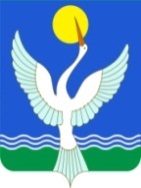 СОВЕТ СЕЛЬСКОГО ПОСЕЛЕНИЯЕРЕМЕЕВСКИЙ сельсоветМУНИЦИПАЛЬНОГО РАЙОНАЧишминскИЙ районРЕСПУБЛИКИ БАШКОРТОСТАНБаШКортостан РеспубликАҺыШишмӘ районыМУНИЦИПАЛЬ РАЙОНЫныҢӢӘРМИ АУЫЛ СОВЕТЫауыл биЛӘмӘҺе СОВЕТЫСОВЕТ СЕЛЬСКОГО ПОСЕЛЕНИЯЕРЕМЕЕВСКИЙ сельсоветМУНИЦИПАЛЬНОГО РАЙОНАЧишминскИЙ районРЕСПУБЛИКИ БАШКОРТОСТАНОсновные виды разрешенного использованияОсновные виды разрешенного использованияУсловно разрешенные виды использованияУсловно разрешенные виды использованияНаименованиеКодНаименованиеКод«Ж-1» - Жилая территориальная зона«Ж-1» - Жилая территориальная зона«Ж-1» - Жилая территориальная зона«Ж-1» - Жилая территориальная зонаДля индивидуального жилищного строительства2.1Социальное обслуживание3.2Малоэтажная многоквартирная жилая застройка2.1.1Бытовое обслуживание3.3Для ведения личного подсобного хозяйства2.2Амбулаторно-поликлиническое обслуживание3.4.1Блокированная жилая застройка2.3Дошкольное, начальное и среднее общее образование3.5.1Обслуживание жилой застройки2.7Хранение автотранспорта2.7.1Коммунальное обслуживание 3.1Земельные участки (территории) общего пользования12.0Ведение огородничества13.1Ведение садоводства13.2«ОД-1» - общественно-деловая зона«ОД-1» - общественно-деловая зона«ОД-1» - общественно-деловая зона«ОД-1» - общественно-деловая зонаХранение и переработка сельскохозяйственной продукции1.15Для индивидуального жилищного строительства2.1Обеспечение сельскохозяйственного производства1.18Связь6.8Коммунальное обслуживание3.1Социальное обслуживание3.2Бытовое обслуживание3.3Амбулаторно-поликлиническое обслуживание3.4.1Стационарное медицинское обслуживание3.4.2Дошкольное, начальное и среднее общее образование3.5.1Среднее и высшее профессиональное образование3.5.2Культурное развитие3.6Религиозное использование3.7Общественное управление3.8Деловое управление4.1Объекты торговли (торговые центры, торгово-развлекательные центры (комплексы)4.2Рынки4.3Магазины4.4Банковская и страховая деятельность4.5Общественное питание4.6Развлечения4.8Служебные гаражи4.9Объекты дорожного сервиса4.9.1Спорт5.1Туристическое обслуживание5.2.1Энергетика6.7Склады6.9Автомобильный транспорт7.2Историко-культурная деятельность9.3Общее пользование водными объектами11.1Земельные участки (территории) общего пользования12.0«Т-1» - Территориальная зона транспортной инфраструктуры«Т-1» - Территориальная зона транспортной инфраструктуры«Т-1» - Территориальная зона транспортной инфраструктуры«Т-1» - Территориальная зона транспортной инфраструктурыХранение автотранспорта2.7.1Коммунальное обслуживание3.1Бытовое обслуживание3.3Служебные гаражи4.9Объекты дорожного сервиса4.9.1Энергетика6.7Связь6.8Автомобильный транспорт7.2Трубопроводный транспорт7.5Гидротехнические сооружения11.3Земельные участки (территории) общего пользования12.0«Р-1» - Рекреационная территориальная зона«Р-1» - Рекреационная территориальная зона«Р-1» - Рекреационная территориальная зона«Р-1» - Рекреационная территориальная зонаКоммунальное обслуживание3.1Культурное развитие3.6Развлечения4.8Общественное питание4.6Спорт5.1Туристическое обслуживание5.2.1Водные объекты11.0Специальное пользование водными объектами11.2Общее пользование водными объектами11.1Земельные участки (территории) общего пользования12.0«Р-2» - Рекреационная территориальная зона«Р-2» - Рекреационная территориальная зона«Р-2» - Рекреационная территориальная зона«Р-2» - Рекреационная территориальная зонаСенокошение1.19Коммунальное обслуживание3.1Выпас сельскохозяйственных животных1.20Спорт5.1Природно-познавательный туризм5.2Туристическое обслуживание5.2.1Охота и рыбалка5.3Охрана природных территорий9.1Историко-культурная деятельность9.3Водные объекты11.0Общее пользование водными объектами11.1Специальное пользование водными объектами11.2Гидротехнические сооружения11.3Земельные участки (территории) общего пользования12.0«С-1» - зона сельскохозяйственных угодий«С-1» - зона сельскохозяйственных угодий«С-1» - зона сельскохозяйственных угодий«С-1» - зона сельскохозяйственных угодийРастениеводство1.1Охота и рыбалка5.3Ведение личного подсобного хозяйства на полевых участках1.16Связь6.8Питомники1.17Обеспечение сельскохозяйственного производства1.18Сенокошение1.19Выпас сельскохозяйственных животных1.20Коммунальное обслуживание3.1Обеспечение деятельности в области гидрометеорологии и смежных с ней областях3.9.1Служебные гаражи4.9Автомобильный транспорт7.2Охрана природных территорий9.1Водные объекты11.0Общее пользование водными объектами11.1Специальное пользование водными объектами11.2Гидротехнические сооружения11.3Земельные участки (территории) общего пользования12.0«С-2» - зона, занятая объектами сельскохозяйственного назначения и предназначенная для ведения сельского хозяйства, садоводства и огородничества, личного подсобного хозяйства, развития объектов сельскохозяйственного назначения«С-2» - зона, занятая объектами сельскохозяйственного назначения и предназначенная для ведения сельского хозяйства, садоводства и огородничества, личного подсобного хозяйства, развития объектов сельскохозяйственного назначения«С-2» - зона, занятая объектами сельскохозяйственного назначения и предназначенная для ведения сельского хозяйства, садоводства и огородничества, личного подсобного хозяйства, развития объектов сельскохозяйственного назначения«С-2» - зона, занятая объектами сельскохозяйственного назначения и предназначенная для ведения сельского хозяйства, садоводства и огородничества, личного подсобного хозяйства, развития объектов сельскохозяйственного назначенияРастениеводство1.1Бытовое обслуживание3.3Животноводство1.7Пчеловодство1.12Научное обеспечение сельского хозяйства1.14Хранение и переработка сельскохозяйственной продукции1.15Ведение личного подсобного хозяйства на полевых участках1.16Питомники1.17Обеспечение сельскохозяйственного производства1.18Сенокошение1.19Выпас сельскохозяйственных животных1.20Коммунальное обслуживание3.1Земельные участки (территории) общего пользования12.0Запас12.3Земельные участки общего назначения13.0Ведение огородничества13.1Ведение садоводства13.2Код Виды использования земельных участковКодовое обозначение территориальной зоныКодовое обозначение территориальной зоныКодовое обозначение территориальной зоныКодовое обозначение территориальной зоныКодовое обозначение территориальной зоныКодовое обозначение территориальной зоныКодовое обозначение территориальной зоныКод Виды использования земельных участковЖ-1ОД-1Т-1Р-1Р-2С-1С-21.1РастениеводствоРР1.7ЖивотноводствоР1.12ПчеловодствоР1.14Научное обеспечение сельского хозяйстваР1.15Хранение и переработка сельскохозяйственной продукцииРР1.16Ведение личного подсобного хозяйства на полевых участкахРР1.17ПитомникиРР1.18Обеспечение сельскохозяйственного производстваРРР1.19СенокошениеРРР1.20Выпас сельскохозяйственных животныхРРР2.1Для индивидуального жилищного строительстваРУ2.1.1Малоэтажная многоквартирная жилая застройкаР2.2Для ведения личного подсобного хозяйстваР2.3Блокированная жилая застройкаР2.7Обслуживание жилой застройкиР2.7.1Хранение автотранспортаРР3.1Коммунальное обслуживание РРРРУРР3.2Социальное обслуживаниеУР3.3Бытовое обслуживаниеУРРУ3.4.1Амбулаторно-поликлиническое обслуживаниеУР3.4.2Стационарное медицинское обслуживаниеР3.5.1Дошкольное, начальное и среднее общее образованиеУР3.5.2Среднее и высшее профессиональное образованиеР3.6Культурное развитиеРУ3.7Религиозное использованиеР3.8Общественное управлениеР3.9Обеспечение научной деятельности3.9.1Обеспечение деятельности в области гидрометеорологии и смежных с ней областяхР3.10.1Амбулаторное ветеринарное обслуживание3.10.2Приюты для животных4.1Деловое управлениеР4.2Объекты торговли (торговые центры, торгово-развлекательные центры (комплексы)Р4.3РынкиР4.4МагазиныР4.5Банковская и страховая деятельностьР4.6Общественное питаниеРУ4.7Гостиничное обслуживание4.8РазвлеченияРР4.9Служебные гаражиРРР4.9.1Объекты дорожного сервисаРР4.10Выставочно-ярмарочная деятельность5.1СпортРРР5.2Природно-познавательный туризмР5.2.1Туристическое обслуживаниеРУР5.3Охота и рыбалкаРУ6.3Легкая промышленность6.4Пищевая промышленность6.6Строительная промышленность6.7ЭнергетикаРР6.8СвязьУРУ6.9СкладыР7.2Автомобильный транспортРРР7.5Трубопроводный транспортР9.1Охрана природных территорийРР9.3Историко-культурная деятельностьРР11.0Водные объектыРРР11.1Общее пользование водными объектамиРРРР11.2Специальное пользование водными объектамиУРР11.3Гидротехнические сооруженияРРР12.0Земельные участки (территории) общего пользованияРРРРРРР12.1Ритуальная деятельность12.2Специальная деятельность12.3ЗапасР13.0Земельные участки общего назначенияР13.1Ведение огородничестваРР13.2Ведение садоводстваРРР — разрешенный вид использованияУ — условно разрешенный вид использования- вид использования для данной территориальной зоны отсутствуетНаимено-вание показателяНаимено-вание показателямини-мальнаяпло-щадь земель-ного участка (га)макси-мальная площадь земель-ного участка (га)ширина участка по лицевой границе, ммини-мальная/макси-мальнаяширинаучасткапо глубине, мминимальная/максимальнаямакси-мальное коли-чество наземных полных этажеймини-мальный отступ от красной линии (м)макси-мальныйкоэффи-циент застройки (%)макси-мальная площадь гаража (кв.м.)макси-мальная высота огражде-ния (м)мини-мальныйкоэффи-циентозелене-ния (%)мини-мальные отступы от границы земель-ного участкаВид территори-альной зоныВид территори-альной зонымини-мальнаяпло-щадь земель-ного участка (га)макси-мальная площадь земель-ного участка (га)ширина участка по лицевой границе, ммини-мальная/макси-мальнаяширинаучасткапо глубине, мминимальная/максимальнаямакси-мальное коли-чество наземных полных этажеймини-мальный отступ от красной линии (м)макси-мальныйкоэффи-циент застройки (%)макси-мальная площадь гаража (кв.м.)макси-мальная высота огражде-ния (м)мини-мальныйкоэффи-циентозелене-ния (%)мини-мальные отступы от границы земель-ного участкаЖ-1ЖМ0,100,2510/3030/1003540501,820РПНЖ-1ЖУ0,100,5010/3030/1003540501,820РПНЖ-1ЖБ0,010,256/308/1003620РПН1,820РПНЖПЖПНРНРНРНР1540НРНР20РПНЖСЖС0,04НР13/3913/398660НР1,220РПНЖВЖВ0,04НР13/3913/3912660201,220РПНКК0,006НР10/НР21,5/НР2965НР1,620РПНОДОД0,06НР10/НР21,5/НР4660НР1,620РПНОД-1ОД-1НРНРНРНР4660НР1,620РПНПРПР0,06НР10/НР21,5/НР4660НР1,620РПНРРРР0,05НР10/НР10/502660НР1,840РПНР-1Р-1НРНРНРНРНРНРНРНРНРНРНРР-2Р-2НРНРНРНРНРНРНРНРНРНРНРППППНРНР15/НР15/НР2965НР1,820РПНТЖДТЖД-----------ТАТА-----------ТВТВ-----------ТАЭТАЭ-----------ТТТТ-----------Т-1Т-1-----------ООБООБ-----------ПКПК-----------ПИПИ-----------ГЛФГЛФ-----------ЛЛ-----------ВОВО-----------ОПТОПТ-----------СОСО---------1,6-КОКОПП и ПМПП и ПМПП и ПМПП и ПМПП и ПМПП и ПМПП и ПМПП и ПМПП и ПМПП и ПМРПНСхСх-----------Сх-2Сх-20,010,20НРНР2НР401,550РПНСх-1Сх-10,06НР10/НР21,5/НР2НР65-1,820РПНСх-7Сх-70,120,50НРНР2НР40-1,550РПНС-1С-1НРНРНРНР2НРНР-НРНРРПНС-2С-2НРНРНРНР2НРНР-НРНРРПН